TENDER SPECIFICATIONDIRIS DigiwareMulti-circuit power and residual current monitoring system for electrical installationsPurpose of the specificationThis specification describes a multi-function, multi-circuit measurement system with associated current sensors designed for measuring, monitoring and managing electrical energy within an electrical installation.The technical benchmark reference is SOCOMEC DIRIS Digiware or a similar solution that has been approved by us.General characteristicsThe multi-function measurement system shall be CE-marked, UL-listed and be a compact modular multi-circuit PMD* compliant with IEC standard 61557-12.The Plug & Play system shall be based on modules that can be interconnected without tools. It shall automatically detect the type of network, circuit and current sensor rating, shall check the current flow direction, and automatically detect and assign a Modbus address to the connected modules.The measurement system will accept a maximum of 32 modules, allow to monitor a large number of circuits.The system comprises the following:A 24VDC power supply for the entire system.A system interface to centralise and communicate measurement data via RS485 or Ethernet over multiple communication protocols, and to display measurements locally or on a web-based interface.A single voltage measurement module for the entire system,One or multiple current measurement modules. These modules must have integrated current sensors to measure circuits of up to 120 A or must be connected to external current sensors via an RJ connection to measure circuits of higher currents.The current measurement modules will have up to 6 independent current inputs to simultaneously measure several types of circuit (three-phase, single-phase, etc.).One or multiple residual current monitoring (RCM) modulesRCM modules shall combine power monitoring and residual current monitoring functions by connecting to external current sensors for power monitoring purposes and residual current transformers to monitor residual currents (IΔ and IPE).The connection to current sensors or residual CTs is made using dedicated colour coded RJ12 cables to avoid wiring errors.The RCM module shall have a minimum of 6 independent inputs to measure several types of circuits (three-phase, single-phase etc.).Optional Input/Output modules.Environmental Bluetooth sensors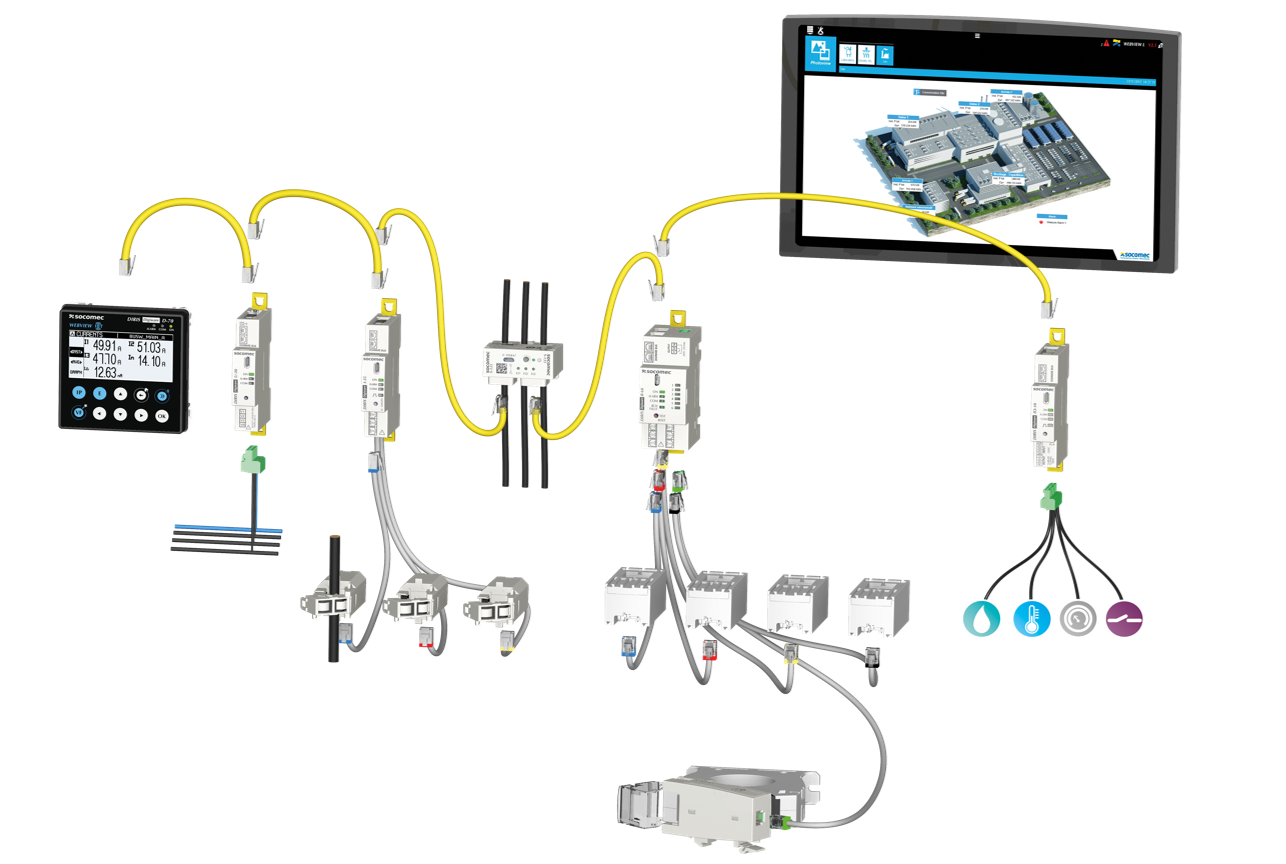 An RJ45 bus shall interconnect the modules. This bus distributes the 24 VDC power supply and communication to all modules and synchronises the single voltage measurement with the current measurements for all circuits. This technology consolidates the voltage measurement at a single point. All modules can be fitted on a DIN rail or back plate.Associating the measurement modules with current sensors will guarantee a global accuracy class 0.5 for the global measurement chain (measurement module and current sensors) for the active power (kW) according to IEC 61557-12 from 2 to 120% of the rated current*PMD: Power Metering and Monitoring Device in accordance with IEC 61557-12.Components of the power monitoring systemCommunication and power supply interfaces C-31, M-50, M-70, D-50, D-70Interface module: DIRIS Digiware C-31: RS485 Modbus RTU versionThe module shall have the following characteristics:A 24 VDC power supplyDIN rail mountingAn RS485 port for Modbus RTU communicationDIRIS Digiware M-50 & DIRIS Digiware M-50 Bluetooth gateway: RS485/Ethernet – Multi-protocol versionThe gateway shall have the following characteristicsA 24 VDC power supplyAn internal battery to ensure that the date and time of the complete measurement system is not reset after an outage.DIN rail mountingRS485 port for Modbus RTU communication and Ethernet port for Modbus TCP, BACnet IP, SNMPv1, v2, v3, TrapsSNTP time-synchronisationEmail notifications in the event of an alarm (SMTP/SMTPS)Embedded webserver WEB-CONFIG for configuration of communication settings of the systemIntegrated Cyber-securityAssociate Bluetooth sensors with the M-50 Bluetooth versionDIRIS Digiware M-70 & DIRIS Digiware M-70 Bluetooth gateway: RS485/Ethernet – Multi-protocol version with web-visualisation WEBVIEW-MThe gateway shall have the following characteristicsA 24 VDC power supplyAn internal battery to ensure that the date and time of the complete measurement system is not reset after an outage.DIN rail mountingRS485 port for Modbus RTU communication and Ethernet port for Modbus TCP, BACnet IP, SNMPv1, v2, v3, TrapsSNTP time-synchronisationEmail notifications in the event of an alarm (SMTP/SMTPS)Embedded web software to remotely display data from an internet browserIntegrated Cyber-securityAssociate Bluetooth sensors with the M-70 Bluetooth versionDisplay DIRIS Digiware D-50 & DIRIS Digiware D-50 Bluetooth: RS485/Ethernet – Multi-protocol versionThe display shall have the following characteristics:A 24 VDC power supply to avoid dangerous voltages on panel doorsAn internal battery to ensure that the date and time of the complete measurement system is not reset after an outage.A high-resolution graphic display10 keys for direct access to measurement data, circuit selection and device settingsIP65 degree of protection for the front panelRS485 port for Modbus RTU communication and Ethernet port for Modbus TCP, BACnet IP, SNMPv1, v2, v3, TrapsSNTP time-synchronisationEmail notifications in the event of an alarm (SMTP/SMTPS)Embedded webserver WEB-CONFIG to configure the system’s communication settingsIntegrated Cyber-securityAssociate Bluetooth sensors for the D-50 Bluetooth versionDisplay DIRIS Digiware D-70 & DIRIS Digiware D-70 Bluetooth: multi-protocol RS485/Ethernet + Webserver embeddedThe display shall have the following characteristics:A 24 VDC power supply to avoid dangerous voltages on panel doorsAn internal battery to ensure that the date and time of the complete measurement system is not reset after an outage.A high-resolution graphic display10 keys for direct access to measurement data, circuit selection and device settingsIP65 degree of protection for the front panelRS485 port for Modbus RTU communication and Ethernet port for Modbus TCP, BACnet IP, SNMPv1, v2, v3, TrapsEmbedded web software to remotely display data from an internet browserSNTP time-synchronisationEmail notifications in the event of an alarm (SMTP/SMTPS)Integrated Cyber-securityAssociate Bluetooth sensors for the D-70 Bluetooth versionWEB-CONFIG is embedded to the M-50 gateway / D-50 display and shall:Be reachable from any web browserAllow the configuration of communication settings integrate cyber-security features (TLS/SSL certificates, firewall, restriction or deactivation of specific peripherals/, ports or services)Allow to automatically export data via FTP(S)WEBVIEW-M is embedded to the M-70 gateway / D-70 display and shall:Be reachable by multiple users from any web browser without any licence feesAllow the configuration of communication settings Integrate cyber-security features (TLS/SSL certificates, firewall, restriction or deactivation of specific peripherals/, ports or services)Allow to automatically export data via FTP(S)Display real-time and logged measurement dataDisplay on-going alarms and keep a log of finished alarmsAllow a manual export of measurement data over a specific time periodDIRIS Digiware U-xx, voltage measurement modulesDIRIS Digiware U-10: meteringThe voltage measurement module shall measure the following parameters in real-time values:Voltages V1, V2, V3, U12, U23, U31Frequency FThe module shall also include the following alerts:System alarm (incorrect phase rotation)Dedicated timestamped MID alarms :Intentional configuration change :Electrical network, Nominal frequency, Voltage transformer, Date/timePhysical tampering :U-10 module swap, Power Cycle, Digiware bus alterationMID CRC periodic check failure (accidental changes) :Software ID, Calibration values, Energies, Legal parametersDIRIS Digiware U-30: analysisThe voltage measurement module shall measure the following parameters in real-time values, average values, min/max timestamped real-time values, min/max timestamped averages:Voltages V1, V2, V3, U12, U23, U31, Usystem, Vsystem (average of the 3 phases)Frequency FTHD V1, V2, V3, U12, U23, U31, system (average of the 3 phases)Individual harmonics U and V up 63rdUnbalance of Ph-N and Ph-Ph voltages with direct, inverse and zero-sequence symmetrical componentsPower quality events (swells, dips and interruptions) according to EN 50160 based on a half-cycle sampling rate (10 ms at 50 Hz)The module shall also include the following alarms:System alarm (incorrect phase rotation)Timestamped alarms for real-time or average values based on the above electrical parametersBoolean combination of alarmsDedicated timestamped MID alarms :Intentional configuration change :Electrical network, Nominal frequency, Voltage transformer, Date/timePhysical tampering :U-30 module swap, Power Cycle, Digiware bus alterationMID CRC periodic check failure (accidental changes) :Software ID, Calibration values, Energies, Legal parametersDIRIS Digiware S-xx / I-xx / BCM-xx current measurement modulesThere are several types of module that can be added to the power monitoring system:DIRIS Digiware R-60 Residual Current Monitoring (RCM) moduleThe RCM module shall have the following characteristics:Minimum Type A according to IEC 62020Have independent alarm LEDs for each circuit measuredCombine residual current and power monitoring.The module shall measure the following parameters as real-time values, average values, timestamped min/max instantaneous values, timestamped min/max average values:IΔ and IPE residual currentsI1, I2, I3, INPartial and total energies: ± kWh, ± kvarh (leading and lagging), kVAhMax. 8 configurable tariffsP, Q, S, PFP, Q, S, PF per phaseP+/P-, Q+/Q-, S load curves (15-min demand power)Phase angles PhiThe module shall also include the following alarms.System alarms (sensor disconnected, wrong V/I association, wrong sensor primary)RCM alarms (high and low thresholds on IΔ and IPE)Alarm on overloaded neutralProtection alarms in case of :Manual operationsTripDefective RCDAll alarms shall be timestamped.When used with iTR current sensors, the RCM module shall also offer advanced technologies based on a voltage detection of conductors, enabling to:Monitor the upstream protective device (ON/OFF position, trip, counters) without the use of auxiliary contacts. This function will be compatible with any brand and any type of protective device.Determine the origin of the Trip (overload or a high residual current)Provide a software correction of wiring errors, even off-loadCurrent sensorsThe current sensors shall:The power monitoring system shall adapt to any type of new or existing electrical installation by choosing from the following current sensors:Solid-core TE, 5 A to 2000 AThe solid-core current sensors shall be mountable in line or staggered to always match the pitch of the protective deviceThe power monitoring system and current sensors do not need to be calibrated.Split-core TR, 25 A to 600 AThe split-core current sensors shall be mountable in line or staggered to always match the pitch of the protective deviceThe measurement system and current sensors do not need to be calibrated.Split-core iTR, 25 A to 600 A embed a feature to detect voltage in conductorsThe split-core current sensors shall be mountable in line or staggered to always match the pitch of the protective deviceThe current sensors shall also offer advanced technologies based on a voltage detection of conductors enabling to:Monitor the upstream protective device (ON/OFF position, tripping, operation and trip counters) without the use of auxiliary contacts. This function will be compatible with any brand and any type of protective device.Provide a software correction of wiring errors, even off-loadThe power monitoring system and current sensors do not need to be calibrated.Flexible TF, 150 A to 6000 A.The power monitoring system and current sensors do not need to be calibrated.The flexible sensor must have a locking system that prevents the loop from opening inadvertently.Residual Current TransformersResidual CTs shall:The measurement system shall adapt to any type of new or existing electrical installation by choosing from the following residual CTs:Solid-core ΔIC residual CTsApertures from ø 8mm up to ø 300mCentering accessory to ensure accurate measurement and enhanced immunity to network interferences. Multiple mounting options: DIN rail, back plate, direct mounting onto the cableSplit-core ΔIP-R residual CTsApertures of ø 80mm and ø 120mmCentering accessory to ensure accurate measurement and enhanced immunity to network interferences. Multiple mounting options: DIN rail, back plate, direct mounting onto the cableBluetooth sensorsEnvironmental Bluetooth sensors shall:The measurement system must be compatible with any type of new or existing electrical installation thanks to the following Bluetooth sensors:Bluetooth temperature + humidity sensors B-TRHIntegrates temperature and humidity data into the Digiware measurement systemSending real-time alerts when the measured temperature or humidity exceeds a predetermined thresholdSeveral mounting options: mounting accessory with screws or with a double-sided sticker.Bluetooth sensor magnetic contact B-MAGDetects loss of magnetic contactSend real-time alerts when a door is openedSeveral mounting options: mounting accessory with screws or with a double-sided sticker, adapter plate for universal integration into any electrical cabinetDIRIS Digiware IO: input/output modulesDIRIS Digiware IO-10: digital input/output moduleThe digital input/output modules shall have at least 4 inputs and 2 outputs, to:Count pulses from multi-utility pulse based meters (water, gas, etc.)Monitor protective devices (ON/OFF position, tripping, trip counter) or the status of third-party devices.Control third-party equipmentTrigger load shedding commands in case of an alarm on another DIRIS Digiware moduleDIRIS Digiware IO-20: analogue input modulesThe analogue input modules will have at least 2  x 0/4-20mA inputs, to:Collect data from analogue sensors, such as pressure, humidity, temperature, levels (fuel, etc.)Monitor levels by setting up threshold alarmsConfigurationThe measurement system can be configured from the remote display or from a free dedicated configuration software downloaded on a PC with a USB, RS485 or Ethernet connection.The measurement system shall also enable:Automatic detection and addressingAn auto-discovery and auto-addressing function can be launched from displays and gateways to automatically detect connected slave devices and assign them with a unique Modbus address.Software correction (with iTR sensors) iTR current sensors shall embed a wiring error correction technology, based on a voltage detection of conductors. This technology shall also work off-load.CommissioningThe manufacture shall propose commissioning services for the power monitoring system and visualisation software.MeteringDIRIS Digiware S-130 & DIRIS Digiware S-130MID: all-in-one with 3 built-in sensors up to 63 AThe module shall measure the following real-time parameters:I1, I2, I3, IN, Partial and total energies: ± kWh, ± kvarh (leading and lagging), kVAhP, Q, S, PFThe module shall also include the following alarms:System alarms for incorrect voltage/current association indicating a possible wiring errorDedicated timestamped MID alarms for the DIRIS Digiware S-130MID :Intentional configuration change :Load status intentional change, Load name intentional change, Load type intentional change, CT orientation intentional change, CT associated voltage intentional change, Date/time intentional changePhysical tampering :Power Cycle, Digiware bus alterationMID CRC periodic check failure (accidental changes) :Software ID, Calibration values, Energies, Legal parametersThe module shall also offer advanced technologies based on a voltage detection of conductors, enabling to:Monitor the upstream protective device (ON/OFF position, tripping, operation and trip counters) without the use of auxiliary contacts. This function will be compatible with any brand and any type of protective device.Provide a software correction of wiring errors, even off-load, by pressing the button on the front of the current measurement module.DIRIS Digiware I-30 & DIRIS Digiware I-30MID: 3 current inputsThe module shall measure the following real-time parameters:I1, I2, I3, IN, Partial and total energies: ± kWh, ± kvarh (leading and lagging), kVAhP, Q, S, PFThe module shall also include the following alerts:System alarms (sensor disconnected, wrong V/I association, wrong CT primary)Dedicated timestamped MID alarms for the DIRIS Digiware I-30MID :Intentional configuration change :Load status intentional change, Load name intentional change, Load type intentional change, CT rating intentional change, CT orientation intentional change, CT associated voltage intentional change, Date/time intentional change, inconsistent CT, CT disconnection, Physical tampering :Power Cycle, Digiware bus alterationMID CRC periodic check failure (accidental changes) :Software ID, Calibration values, Energies, Legal parametersDIRIS Digiware I-60 & DIRIS Digiware I-60MID: 6 current inputsThe module shall measure the following real-time parameters:I1, I2, I3, IN, Partial and total energies: ± kWh, ± kvarh (leading and lagging), kVAhP, Q, S, PFThe module shall also include the following alarms:System alarms (sensor disconnected, wrong V/I association, wrong CT primary)Dedicated timestamped MID alarms for the DIRIS Digiware I-60MID :Intentional configuration change :Load status intentional change, Load name intentional change, Load type intentional change, CT rating intentional change, CT orientation intentional change, CT associated voltage intentional change, Date/time intentional change, inconsistent CT, CT disconnection, Physical tampering :Power Cycle, Digiware bus alterationMID CRC periodic check failure (accidental changes) :Software ID, Calibration values, Energies, Legal parametersMetering and load curvesDIRIS Digiware I-31: 3 current inputsThe module shall measure the following real-time parameters:I1, I2, I3, IN, Partial and total energies: ± kWh, ± kvarh (leading and lagging), kVAhMax. 8 configurable tariffsP, Q, S, PFP,Q,S, PF per phaseP+/P-, Q+/Q-, S load curves (15-min demand power)The module shall also include the following alarms:System alarms (sensor disconnected, wrong V/I association, wrong CT primary)Measurement alarm on Ptot and Stot (Total power)DIRIS Digiware I-61 & DIRIS Digiware I-61MID: 6 current inputsThe module shall measure the following real-time parameters:I1, I2, I3, IN, Partial and total energies: ± kWh, ± kvarh (leading and lagging), kVAhMax. 8 configurable tariffsP, Q, S, PFP,Q,S, PF per phaseP+/P-, Q+/Q-, S load curves (15-min demand power)The module shall also include the following alarms:System alarms (sensor disconnected, wrong V/I association, wrong CT primary)Measurement alarm on Ptot and Stot (Total power)Dedicated timestamped MID alarms for the DIRIS Digiware I-61MID :Intentional configuration change :Load status intentional change, Load name intentional change, Load type intentional change, CT rating intentional change, CT orientation intentional change, CT associated voltage intentional change, Date/time intentional change, inconsistent CT, CT disconnection, Physical tampering :Power Cycle, Digiware bus alterationMID CRC periodic check failure (accidental changes) :Software ID, Calibration values, Energies, Legal parametersMonitoringDIRIS Digiware I-43: 4 current inputsThe module shall measure the following real-time parameters:I1, I2, I3, IN (measured)Partial and total energies: ± kWh, ± kvarh (leading and lagging), kVAhP, Q, S, PFP, Q, S per phaseTHD I1, I2, I3, INThe module shall have an RJ9 output to connect to a single-point display.The module shall have 2 digital inputs to retrieve logical states or data from multi-utility pulse-based meters.The module shall have 2 relay outputs to remotely control devices in case of an alarm.The module shall also include the following alarms:System alarms (sensor disconnected, wrong V/I association, wrong CT primary)Analysis moduleDIRIS Digiware S-135 & DIRIS Digiware S-135MID: all-in-one with 3 built-in sensors up to 63 AThe module shall measure the following parameters as real-time values, average values,min/max timestamped real-time values, min/max timestamped average real-time values:I1, I2, I3, IN, Partial and total energies: ± kWh, ± kvarh (leading and lagging), kVAhMax. 8 configurable tariffsP, Q, S, PFP, Q, S, PF per phasePredictive powerP+/P-, Q+/Q-, S load curves (15-min demand power)Phi, Cos Phi, Tan PhiTHD I1, I2, I3, INIndividual harmonics I up 63rdCurrent unbalance and direct, inverse and zero-sequence symmetrical componentsK factorCrest FactorOverloads based on a half-cycle sampling rate (10 ms at 50 Hz)The module shall also include the following alarms:System alarms for incorrect voltage/current association indicating a possible wiring errorTimestamped alarms for real-time or average values on the above electrical parametersBoolean combination of alarmsSmart alarm in case of an opening or a trip of the protective devicePredictive load-shedding alarmDedicated timestamped MID alarms for the DIRIS Digiware S-135MID :Intentional configuration change :Load status intentional change, Load name intentional change, Load type intentional change, CT orientation intentional change, CT associated voltage intentional change, Date/time intentional changePhysical tampering :Power Cycle, Digiware bus alterationMID CRC periodic check failure (accidental changes) :Software ID, Calibration values, Energies, Legal parametersThe module shall also offer advanced technologies based on a voltage detection of conductors, enabling to:Monitor the upstream protective device (ON/OFF position, tripping, operation and trip counters) without the use of auxiliary contacts. This function will be compatible with any brand and any type of protective device.Provide a software correction of wiring errors, even off-load, by pressing the button on the front of the current measurement module.DIRIS Digiware I-35 & DIRIS Digiware I-35MID : 3 current inputsThe module shall measure the following parameters as real-time values, average values,min/max timestamped real-time values, min/max timestamped averages:I1, I2, I3, IN (calculated), IsystemPartial and total energies: ± kWh, ± kvarh (leading and lagging), kVAhMax. 8 configurable tariffsP, Q, S, PFP, Q, S, PF per phasePredictive powerP+/P-, Q+/Q-, S load curves (15-min demand power)Phi, Cos Phi, Tan PhiTHD I1, I2, I3, IN, systemIndividual harmonics I up 63rdCurrent unbalance and direct, inverse and zero-sequence symmetrical componentsK factorCrest FactorOverloads based on a half-cycle sampling rate (10 ms at 50 Hz)The module shall also include the following alarms:System alarms (sensor disconnected, wrong V/I association, wrong CT primary)Timestamped alarms for real-time or average values on the above electrical parametersBoolean combination of alarmsSmart alarm in case of an opening or a trip of the protective devicePredictive load-shedding alarmDedicated timestamped MID alarms for the DIRIS Digiware I-35MID :Intentional configuration change :Load status intentional change, Load name intentional change, Load type intentional change, CT rating intentional change, CT orientation intentional change, CT associated voltage intentional change, Date/time intentional change, inconsistent CT, CT disconnection, Physical tampering :Power Cycle, Digiware bus alterationMID CRC periodic check failure (accidental changes) :Software ID, Calibration values, Energies, Legal parametersDIRIS Digiware BCM-1818 / BCM_1818VM / BCM-2119 / BCM-2119VM / BCM-2125 / BCM-2125VM: all-in-one with 18/21 built-in sensors up to 80 /120 A and 3 x RJ12 external current inputsThe module shall measure the following parameters as real-time values, average values,min/max timestamped real-time values, min/max timestamped average real-time values:I1, I2, I3, IN, Partial and total energies: ± kWh, ± kvarh (leading and lagging), kVAhMax. 8 configurable tariffsP, Q, S, PFP, Q, S, PF per phasePredictive powerP+/P-, Q+/Q-, S load curves (15-min demand power)Phi, Cos Phi, Tan PhiTHD I1, I2, I3, INIndividual harmonics I up 63rdCurrent unbalance and direct, inverse and zero-sequence symmetrical componentsK factorCrest FactorOverloads based on a half-cycle sampling rate (10 ms at 50 Hz)IΔ and IPE residual currentsThe module shall also include the following alarms:System alarms for incorrect voltage/current association indicating a possible wiring errorTimestamped alarms for real-time or average values on the above electrical parametersBoolean combination of alarmsSmart alarm in case of an opening or a trip of the protective devicePredictive load-shedding alarmRCM alarms (high and low thresholds on IΔ and IPE)Alarm on overloaded neutralProtection alarms in case of :Manual operationsTripDefective RCDThe module shall also offer advanced technologies based on a voltage detection of conductors, enabling to:Monitor the upstream protective device (ON/OFF position, tripping, operation and trip counters) without the use of auxiliary contacts. This function will be compatible with any brand and any type of protective device (for the VM versions).Provide a software correction of wiring errors, even off-load, by pressing the button on the front of the current measurement module.The module shall have the following characteristics :Minimum Type A according to IEC 62020Combine residual current and power monitoring.All alarms shall be timestamped.DIRIS Digiware I-45: 4 current inputsThe module shall measure the following parameters as real-time values, average values,min/max timestamped real-time values, min/max timestamped averages:I1, I2, I3, IN (measured), IsystemPartial and total energies: ± kWh, ± kvarh (leading and lagging), kVAhMax. 8 configurable tariffsP, Q, S, PFP, Q, S, PF per phasePredictive powerP+/P-, Q+/Q-, S load curves (15-min demand power)Phi, Cos Phi, Tan PhiTHD I1, I2, I3, IN, systemIndividual harmonics I up to 63rdCurrent unbalance and direct, inverse and zero-sequence symmetrical componentsK factorCrest FactorOvercurrents with a half-cycle sampling rate (10 ms at 50 Hz)The module shall have an RJ9 output to connect to a single-point display.The module shall have 2 digital inputs to retrieve logical states or data from multi-utility pulse-based meters.The module shall have 2 relay outputs to remotely control devices in case of an alarm.The module shall also include the following alarms:System alarms (sensor disconnected, wrong V/I association, wrong CT primary)Timestamped alarms for real-time or average values on the above electrical parametersAlarm on the status change of a Digital InputBoolean combination of alarmsPredictive load-shedding alarm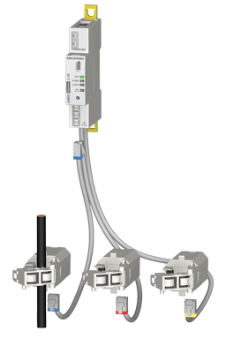 Be an integral part of the power monitoring system and shall come from the same supplier as the measurement modules.Have an mV output and an RJ type connection to the current module.Allow a risk-free connection and disconnection under loadEliminate the risk of error during installation, thanks to an automatic detection of the circuit type, the rating of the current sensor and the direction of the current flow.If an installation error is detected during commissioning, an alarm will be automatically generated.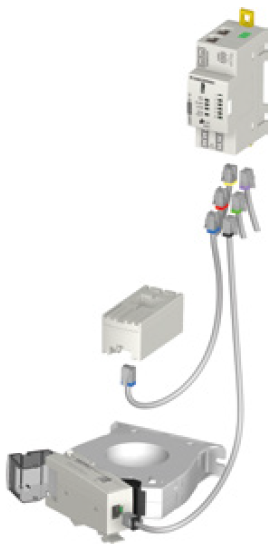 Be an integral part of the monitoring system and shall come from the same supplierBe minimum Type A according to IEC 62020Have an RJ type connection to the current module.Include an alarm indication LED to easily locate alarms inside electrical panelsAllow a risk-free connection and disconnection under load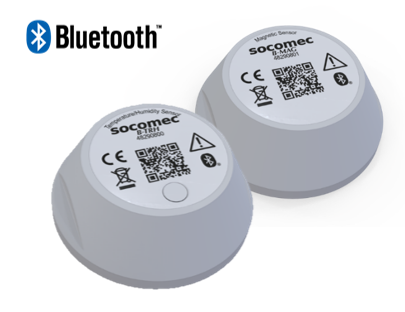 Be an integral part of the monitoring system and shall come from the same supplierBe integrated using mounting accessories to facilitate installationBe detected and associated with DIRIS Digiware D-50 Bluetooth, D-70 Bluetooth, M-50 Bluetooth & M-70 Bluetooth communication gatewaysBe readable on the D-50 Bluetooth and D-70 Bluetooth displays (real time values) and Webview (real time values and historical values) on the D-70 Bluetooth and M-70 Bluetooth communication gatewaysAllow access to data via communication gateways in Modbus TCP